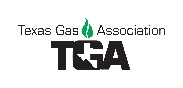 YearActivityDateLocation2023Fundamentals of Valves in Gas Distribution Systems ClassMarch 28, 2023Si Energy, 21261 FM 529, Cypress, TX 77433 – 9am – 3pm2023Spring Board and Committee MeetingApril 20 & 21, 2023New Braunfels Civic CenterNew Braunfels, Texas2023Damage Investigation ClassMay 10, 2023Brenham, TX Fireman’s Training Center2023Measurement & Regulator Basics ClassMay 16, 2023Tomball, TXCity of Tomball Auditorium2023South Texas Sporting Clay ShootMay 23, 2023Blackwood Gun Sports
Conroe, Texas2023O & M MeetingJune 5 – 8, 2023Embassy SuitesSan Marcos, Texas2023Safety/Damage Prevention RoundtableAugust 15 – 17. 2023Charles K. Vaughan CenterPlano, Texas2023South Texas Scholarship Golf Outing September 25, 2023Pecan Grove Golf Club2023Fall Board and Committee MeetingOctober 12 & 13, 2023Location – (CPS or New Braunfels)2023Transmission RoundtableNovember 15 – 17, 2023 (tentative)San Antonio Riverwalk2024Winter Board and Committee MeetingJanuary, 2024TBD2024Spring Board and Committee MeetingApril, 2024TBD2024Annual Board MeetingJune, 2024TBD